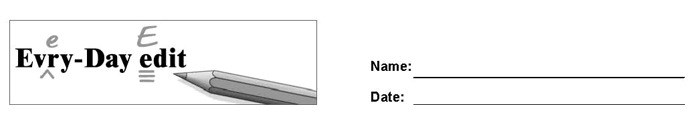 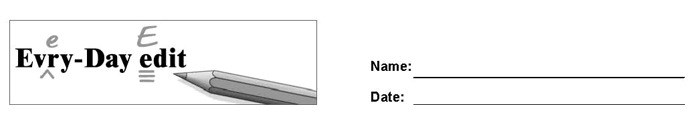 Silly PuttyCan you find and mark the errors in the paragraph below? You might look for errors of capitalization, punctuation, spelling, or grammar.  During the month of March in 1950, Peter Hodgson introduced a toy that become a surprise sensation. 6 years earlier, Silly Putty was discovered by a engineer at General Electric. When no practical use could be found for the product, Hodgson began to cell the bouncing putty as a toy. Silly Putty flu of store shelfs more then 300 million Silly Putty eggs have now been sold. Silly Putty even rocketed to the moon with the Apollo 8 Astronauts!© 2020 by Education World®. Education World grants users permission to reproduce this work sheet for educational purposes only. 